УПРАВЛЕНИЕ ОБРАЗОВАНИЯ АДМИНИСТРАЦИИ ГОРОДА БУЗУЛУКАМуниципальное образовательное автономное учреждение                                                                                «Средняя общеобразовательная школа № 13»ул.Школьная, дом 56,  г.Бузулук, 461042телефон: (35342) 2-70-17телефакс: (35342) 2-70-17e-mail: school13_buzuluk@mail.ru 25.09. 2016 года №                                                                              Отчет о  проведении  месячника пожарной безопасности в МОАУ «СОШ № 13».Проведенные мероприятия:Совещание при  заместителе директора по ГПВ   по вопросам организации противопожарной безопасности в МОАУ «СОШ № 13» , обучения детей и подростков правилам пожарной безопасности.Проведен инструктаж   5.09.16 (под роспись) с обучающимися по теме: «Соблюдение правил пожарной безопасности, умение пользоваться средствами пожаротушения, поведение  во время эвакуации».28.09.16, 29.0916 – на родительских собраниях будет рассмотрен вопрос «Профилактика пожаров дома, обучение детей осторожному  обращению с огнем, профилактика детской шалости  с огнем»Уроки безопасности: а)	младшими школьниками: «Причины возникновения пожара»            б) с учащимися среднего школьного возраста: «Первичные средства    пожаротушения и их применение.     4. Конкурс  поделок, рисунков: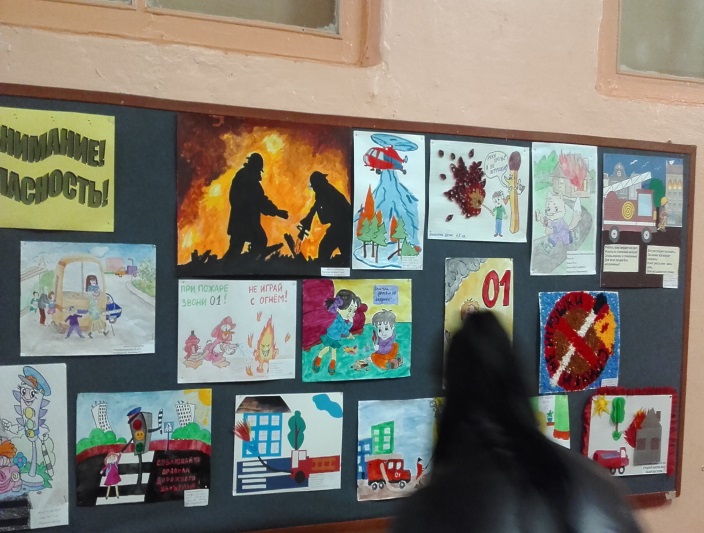 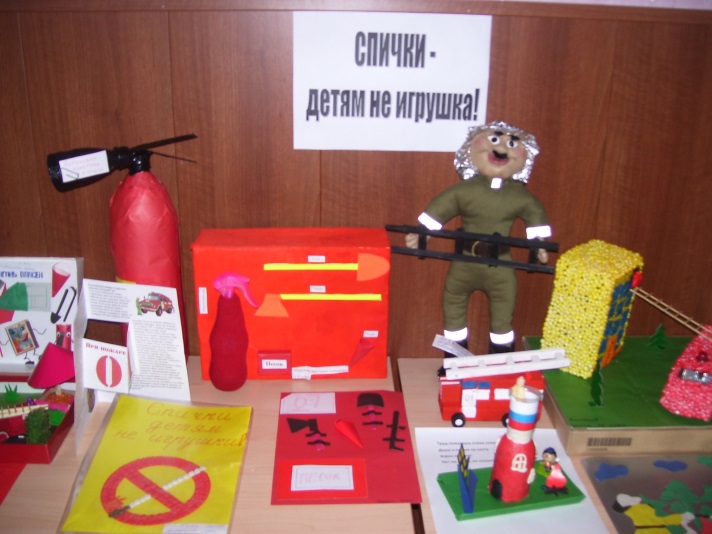 Викторины на знание основ противопожарной безопасности «Что мы знаем о пожаре», «Профессия - пожарный»Практическое  занятие  по отработке навыков поведения в экстремальной ситуации (пожар) проведена   – 14.09.15 (с составлением акта)Один из вопросов на   общешкольном родительском собрании  28.09.15   будет рассмотрен «Организация безопасной для детей среды, необходимость соблюдения правил противопожарной безопасности всеми членами семьи дома, в  школе, общественных местах с приглашением инструктора (майор) Всероссийского добровольного  пожарного  общества  Бузулукского отделения Кузяриной Ирины Петровны.Обновлен  стенд  пожарной безопасности.Организован кружок  «Юные спасатели» и «ДЮП и С»;Оформлена информация на сайте «МОАУ «СОШ № 13»;Оформлена выставка в библиотеке по теме: «Пожар».                                                  Зам. директора по ГПВ :                Поминова О.Л.